	Form Approved: OMB No. 0920-XXXXExpiration Date: 00/00/20xxHIV Prevention among Latino MSM: Evaluation of a locally developed interventionAttachments 6a and 6bAttachment 6a - Study Advertisement for general population venues (does not refer to study inclusion criterion of potential participants having had sex with men since age 18 years or older)(NOTE: The Spanish version of the advertisement will be used in the proposed study; the English version is included solely for purposes of review.)Attachment 6b - Study Advertisement for MSM venues (refers to study inclusion criterion of potential study participants having had sex with men since age 18 years or older)(NOTE: The Spanish version of the advertisement will be used in the proposed study; the English version is included solely for purposes of review.)Would you like to:Know more about your health?Know how to protect your health?Know where to go if you need a checkup? To find out if you are eligible to participate, call [Fill in with recruiter’s name] at: 877-560-9705All your information will be kept private under the Privacy Act.IRB #00013197 IRB #00015789Te gustaría:¿Saber más sobre tu salud?¿Saber cómo proteger tu salud?¿Saber adónde ir si necesitas un chequeo?Para saber si puedes participar, comunícate con [Fill in with recruiter’s name] al: 877-742-3762Toda tu información será mantenida privada bajo el Acta de Privacidad. IRB #00013197 IRB #00015789Would you like to:Know more about your health?Know how to protect your health?Know where to go if you need a checkup? To find out if you are eligible to participate, call [Fill in with recruiter’s name] at: 877-560-9705All your information will be kept private under the Privacy Act.IRB #00013197 IRB #00015789Te gustaría:¿Saber más sobre tu salud?¿Saber cómo proteger tu salud?¿Saber adónde ir si necesitas un chequeo?Para saber si puedes participar, comunícate con [Fill in with recruiter’s name] al: 877-742-3762Toda tu información será mantenida privada bajo el Acta de Privacidad. IRB #00013197IRB #00015789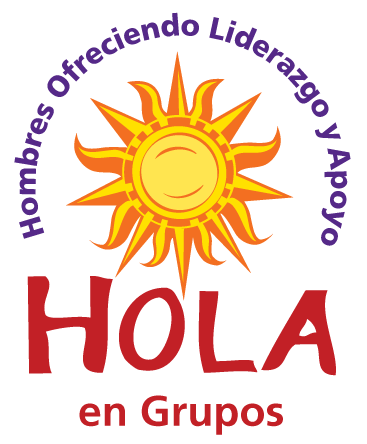 You must be:At least 18 years oldHispanic/Latino maleFluent in Spanish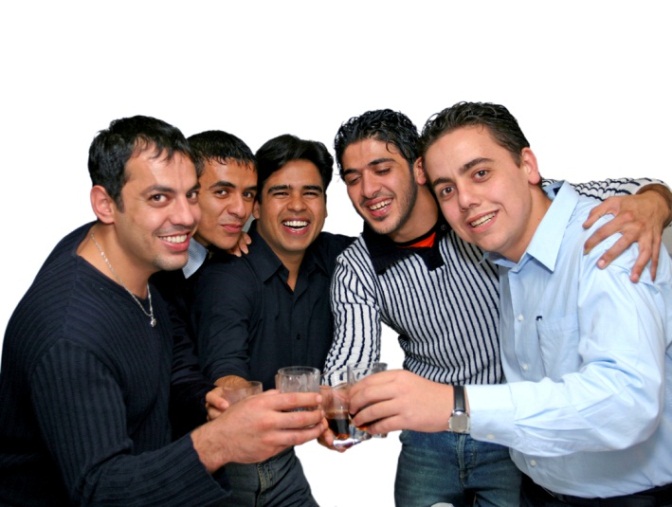 If you participate in this research study, you will:Complete 2 questionnairesAttend 4 health education sessionsReceive up to $250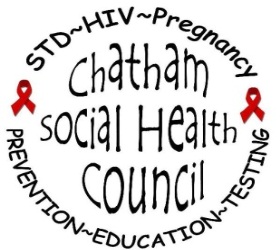 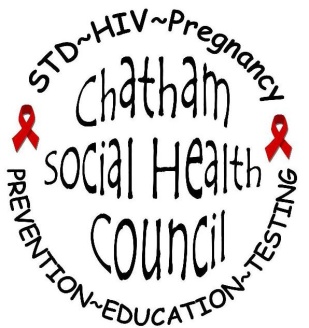 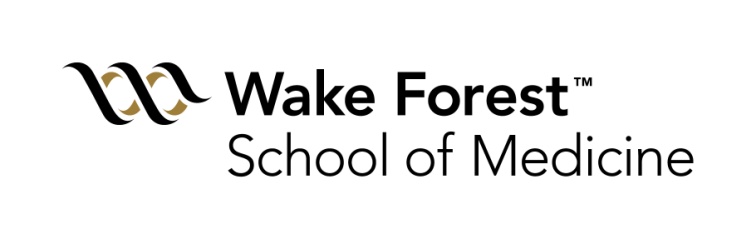 Debes de:Tener 18 años o másSer hombre hispano/latinoHablar español fluido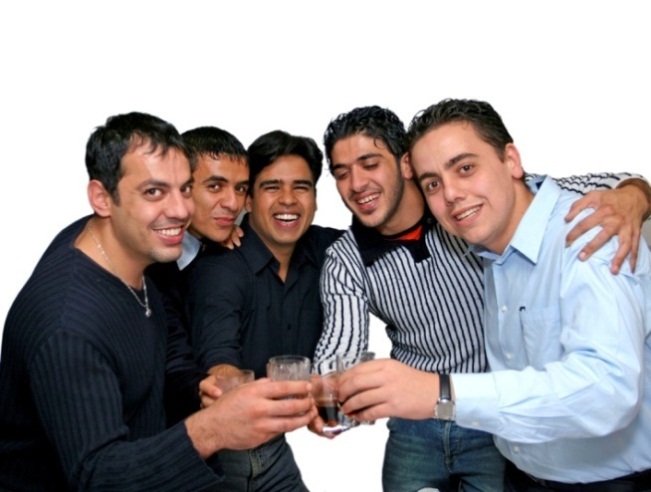 Si participas en este estudio de investigación:Completarás 2 cuestionariosAsistirás a 4 sesiones educativas de saludRecibirás hasta $250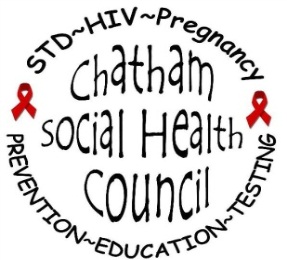 You must be:At least 18 years oldHispanic/Latino maleFluent in SpanishEngage in sexual activity with man since age 18 years or above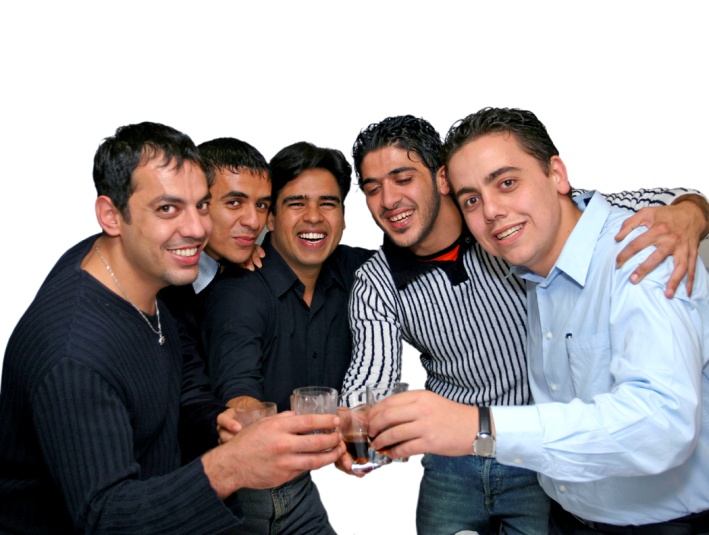 If you participate in this research study, you will:Complete 2 questionnairesAttend 4 health education sessionsReceive up to $250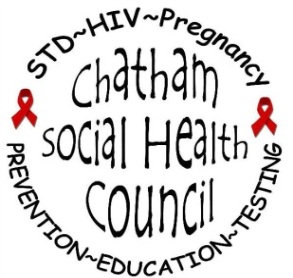 Debes de:Tener 18 años o másSer hombre hispano/latinoHablar español fluidoHaz tenido actividades sexuales con hombres desde que tenias 18 años o más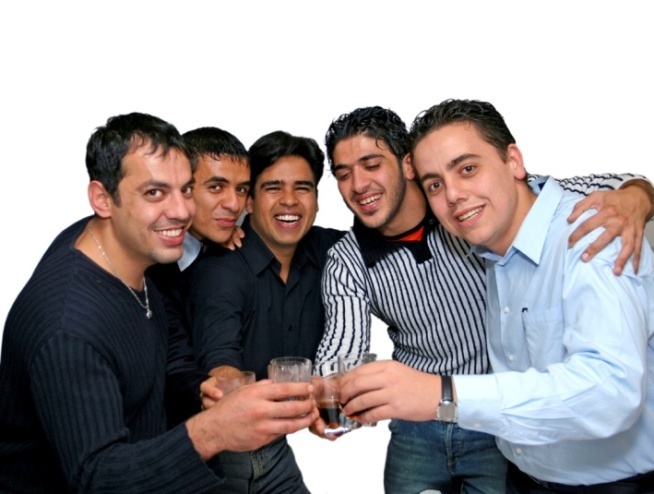 Si participas en este estudio de investigación:Completarás 2 cuestionariosAsistirás a 4 sesiones educativas de saludRecibirás hasta $250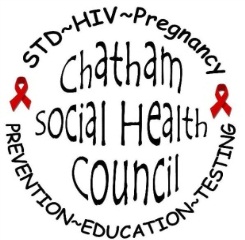 